Принципы семейного благополучия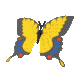  1. Ваш малыш ни в чем не виноват перед Вами:  ни в том, что появился на свет,  ни в том, что создал Вам дополнительные трудности,  ни в том, что не дал ожидаемого счастья,  ни в том, что не оправдал Ваши ожидания.И вы не вправе требовать, чтобы он разрешил за Вас эти проблемы. 2. Ваш ребенок – не Ваша собственность, а самостоятельный человек. И решать до конца его судьбу, тем более ломать по своему усмотрению ему жизнь, Вы не имеете права. Вы можете лишь помочь ему выбрать жизненный путь, изучив его способности и  интересы и создав условия для их реализации. 3. Ваш ребенок далеко не всегда и совсем не обязательно будет послушным и милым. Его упрямство и капризы также неизбежны, как и сам факт его присутствия в семье.4. Во многих капризах и шалостях Вашего малыша виноваты Вы сами, потому что вовремя не поняли его. Пожалели свои силы и время. Стали воспринимать его через призму несбывшихся надежд или простого раздражения. Стали требовать от него того, что он попросту не может Вам дать – в силу особенностей возраста или характера. Короче – не желали принимать его таким, каков он есть.5. Вы должны всегда верить в лучшее, что есть в Вашем малыше. В лучшее, что в нем еще будет. Быть уверенным в том, что рано или  поздно это лучшее непременно проявится, и сохранить оптимизм  во    всех педагогических невзгодах. 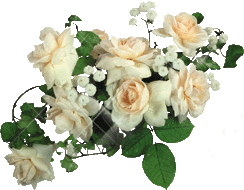 